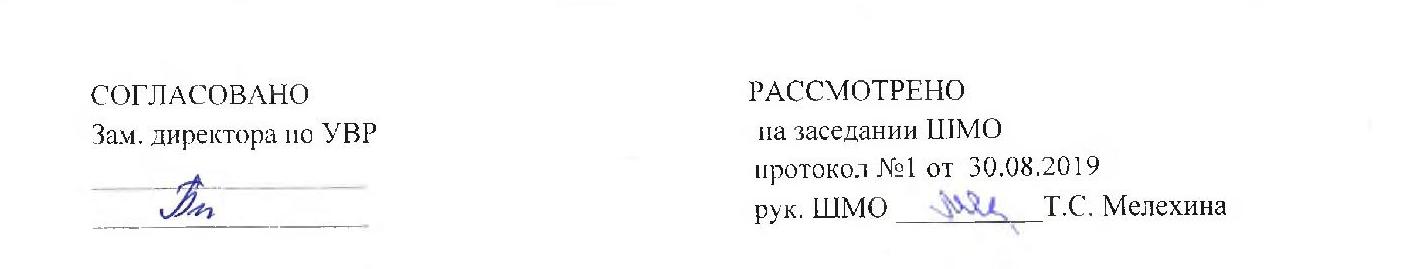 РАБОЧАЯ ПРОГРАММАпо производственному обучению «Флористика»на 2019 – 2020 уч. год.Класс: 6Преподаватель: Рассошных Л.А.Уровень общего образования: основная школаКоличество часов по учебному плану: 136; в неделю 4 часПланирование составлено: Стандарты Р.Ф.Пояснительная запискаОдним из средств эстетического воспитания школьников, является искусство цветочной аранжировки. Трудно переоценить воспитательное значение флористики, особенно для детей. К слову, в Японии аранжировка цветов - обязательный предмет в школьной программе. Японцы утверждают, что у человека, который занимается этим видом декоративного искусства, формируется "цветочное сердце", и это бесспорно: цветы своей красотой и нежностью, тонким ароматом благотворно действуют на психику человека, делая его терпимее, добрее. Требующие бережного отношения цветы, вырабатывают у аранжировщика плавные, нежные движения, спокойную сосредоточенность. Человек, занимающийся аранжировкой цветов и флористикой, более подготовлен к восприятию других видов искусства - прежде всего изобразительного, декоративно-прикладного, к оценке их художественного уровня. Творчески работая с природным материалом, он обретает как бы второе зрение: в каждом цветке, травинке он учится видеть неповторимую красоту, образ. Природа одаривает творца неисчислимым количеством растений, природным материалом с разнообразнейшими формами, цветовыми оттенками, активной динамикой. Этот материал вызывает образные ассоциации, активизируя творческий процесс.Как утверждают японцы, икэбаной может заниматься любой человек, где угодно и когда угодно, используя любые растения, в любой вазе и даже без нее. Тщетно пытаться полностью подражать японским мастерам, ведь у нашего народа свои традиции, вкусы и взгляды на окружающий мир, наконец, свои растения, вазы. А вот научиться тонко и чутко подмечать красоту в окружающей природе и отражать ее в искусстве - очень важно для подрастающего поколения. Аранжировка цветов и флористика".Цель : эстетическое воспитании обучающихся.Задачи:формирование знания об основах цветочных композиций, правилах сбора, хранения и подготовки природного материала;развитие художественного вкуса, фантазии, чувства ритма, умения рационально использовать природные богатства;воспитание любви к родной природе, стремления к самостоятельному творчеству.Программа занятий рассчитана на 136 часов. Рекомендуется заниматься по 4 часа  в неделю.Программой предполагаются индивидуальные, и коллективные формы работы при выполнении обучающимися творческих заданий. Предусмотрено изучение теоретических вопросов, практические занятия, посещение выставок, поездки на природу.Практическая часть работы состоит из двух основных разделов: работа над композицией изделия; выполнение изделия в материале.Изделия обучающихся должны носить общественно - полезную направленность и находить применение в школе для оформления кабинетов, праздников, в домашней обстановке школьников.Выполнение изделий не должно быть механическим копированием образцов - это творческий процесс. Задача - показать обучающимся не только красоту цветочных композиций и композиций из природного материала, но и их значимость в современной жизни.При заготовке природного материала детей следует знакомить не только с растениями, которые используются для композиций, а со всем разнообразием растительного мира лесов, речных долин, болот. Необходимо постоянно подчеркивать, что польза леса не только в том, что он дает многообразное сырье для промышленности. Лес выполняет в природе важные функции: сохраняет водные ресурсы, предупреждает эрозию почв, очищает воздух и т.д. Следует обратить внимание детей на то, что природу нужно наблюдать, подмечать скрытую до времени ее красоту, находить замысловато переплетенные корни, фантастической формы коряги.Важным этапом в работе кружка является отчетная выставка работ его членов и проведение итоговых занятий. Выставка - одно из самых действенных средств пропаганды детского художественного творчества. В конце изучения курса обучающиеся должны:знать:что такое флористика, ее место в системе декоративных искусств;виды цветочных аранжировок;основные инструменты и материалы художника-флориста;направления флористики;специфику флористических изделий.уметь:выделять крупные сферы флористики;приводить примеры объектов деятельности различных видов аранжировки цветов;выполнять композиции из различных видов цветов;использовать знания по цветоведению и композиции в практических заданиях;объяснять роль флористики в духовной и материальной культуре.Примерные темы практических работ1. Сбор и консервация растений различными способами.2. Классификация и отбор по различным формам природного материала.3. Выполнение эскизов цветочных композиций в соответствии с законами цветоведения и композиции.4. Изготовление рамок для декоративных панно из природного материала.5. Создание круглой композиции из живых цветов.6. Создание декоративного дерева из сухоцветов.7. Создание декоративного панно из сухоцветов.8. Создание картины из цветов.9. Изготовление композиции из сухого природного материала.Требования к уровню подготовки обучающихсяВ результате изучения курса обучающиеся должны:знать:особенности сбора и хранения природного материала;правила консервации растений;законы создания флористических композиций;основные виды флористических композиций;законы цветоведения и композиции.уметь:пользоваться различными приемами консервации растений;обладать первичными навыками создания основных флористических композиций;видеть конструктивную форму растений;организовывать свое рабочее место.Тематического планирование №Раздел,  темаКол-во часовФорма  занятийПриёмы и методыДидактический материалТехническое оснащениеФорма подведения итогов1Вводное занятие.Инструктаж по технике безопасности.2учебное занятиесловесный метод, беседа, рассказ, психологические игры, инструктажобразовательная программа по флористике, учебно-тематический план, наглядные пособия, иллюстрации, образцы творческих работинструменты и материалыопрос воспитанников2Работа с засушенными растениями (30ч)Плоскостные композиции (14ч)Знакомство с культурными и дикорастущими растениями4экскурсия, учебное занятиесловесный метод, показ, демонстрация, иллюстрированиеобразцы, иллюстрации, фотофото и видеокамераВыпуск альбома«Растения нашего края»Подготовка природного материала, оборудования, инструментов2учебное занятие, самостоятельная работаиллюстрирование,консультирование,беседа, демонстрация образцов  образцы, иллюстрации, готовые изделияинструменты, оборудование,природный материал, картонные коробки, контейнерыопрос воспитанников, родителей, педагоговИзготовление учебно-наглядного пособия на  тему «Форма и цвет листьев»2учебное занятиесловесный метод, консультирование, инструктажобразцы, иллюстрациикартон, ножницы, канцелярский нож, клей ПВА, растительный материал, засушенный в плоскости, папка с файламиучебно-наглядное пособие «Форма и цвет листьев»Аппликация из листьев и цветов2учебное занятиесловесный метод, показ, демонстрация готовых работ, иллюстрированиеобразцы, иллюстрации, фоторастительный материал, засушенный в плоскости, цветной картон, бумага акварельная, клей ПВА, кисть, ножницымини - выставкаВыполнение орнамента в полосе.2учебное занятиесловесный метод, показ, демонстрация готовых работ, иллюстрированиеобразцы, иллюстрации, фоторастительный  материал, цветной картон, бумага акварельная, клей ПВА, кисть, ножницымини - выставкаВыполнение узора в квадрате2учебное занятиесловесный метод, показ, демонстрация готовых работ, иллюстрированиеобразцы, иллюстрации, фоторастительный  материал, цветной картон, бумага акварельная, клей ПВА, кисть, ножницымини - выставкаПолуобъёмные композиции (8ч)составление узора в полосе, круге2учебное занятиеиллюстрирование словесный метод,демонстрация готовых работобразцы, иллюстрации, фотосеменной материал, клей ПВА, кисть, ножницы, краски, тарелочки, шаблоны платьевмини - выставкасоставление узора в круге2учебное занятиеиллюстрирование словесный метод,демонстрация готовых работобразцы, иллюстрации, фотосеменной материал, клей ПВА, кисть, ножницы, краски, тарелочки, шаблоны платьевмини - выставкадекоративное панно4учебное занятиеиллюстрирование словесный метод,демонстрация готовых работобразцы, иллюстрации, фоторастительный и семенной материал, цветной картон, бумага акварельная, клей ПВА, кисть, ножницымини - выставкаОбъёмные композиции (8ч)композиция на фрагменте  дерева4экскурсия, учебное занятиесловесный метод, показ, наблюдение, демонстрация готовых работготовые образцыиллюстрации,растительный и цветочный материал, спилы дерева, проволока, термоклей, секатор, термопистолет мини - выставкакомпозиция на коре4экскурсия, учебное занятиесловесный метод, показ, наблюдение, демонстрация готовых работготовые образцыиллюстрации,растительный и цветочный материал, куски коры различных деревьев, термоклей, секатор, термопистолетмини - выставка2 четверть Миниатюры из шишек, орехов, семян, и д.  (24ч)знакомство с материалом2экскурсия, учебное занятиесловесный метод, показ, демонстрация, иллюстрированиеобразцы, иллюстрациишишки, жёлуди, орехи, косточки, семена различных растенийопрос воспитанников, родителей, педагоговизготовление человечков,3учебное занятиесловесный метод, показ, демонстрация готовых работ, иллюстрированиеобразцы, иллюстрации, фотошишки, жёлуди, орехи, косточки, семена различных растений, палочки, проволока, нож, шило, пластилинмини - выставкаизготовление  птиц, 3учебное занятиесловесный метод, показ, демонстрация готовых работ, иллюстрированиеобразцы, иллюстрации, фотошишки, жёлуди, орехи, косточки, семена различных растений, палочки, проволока, нож, шило, пластилинмини - выставкаизготовление животных3учебное занятиесловесный метод, показ, демонстрация готовых работ, иллюстрированиеобразцы, иллюстрации, фотошишки, жёлуди, орехи, косточки, семена различных растений, палочки, проволока, нож, шило, пластилинмини - выставкаигрушки на ёлку6учебное занятиесловесный метод, показ, демонстрация готовых работ, иллюстрированиеобразцы, иллюстрации, фотошишки, жёлуди, скорлупа орехов, косточки, семена различных растений, палочки, проволока, нож, шило, пластилин, цветной картон, фольга, тканьмини - выставкаИзготовление новогодних венков4учебное занятиесловесный метод, показ, демонстрация готовых работ, иллюстрированиеобразцы, иллюстрации, фотошишки, жёлуди, скорлупа орехов, косточки, семена различных растений, палочки, проволока, нож, шило, пластилин, цветной картон, фольга, тканьмини - выставкаИзготовление подставки под новогоднюю свечку3учебное занятиесловесный метод, показ, демонстрация готовых работ, иллюстрированиеобразцы, иллюстрации, фотошишки, жёлуди, скорлупа орехов, косточки, семена различных растений, палочки, проволока, нож, шило, пластилин, цветной картон, фольга, тканьмини - выставкаИзготовление новогодних гирлянд4учебное занятиесловесный метод, показ, демонстрация готовых работ, иллюстрированиеобразцы, иллюстрации, фотошишки, жёлуди, скорлупа орехов, косточки, семена различных растений, палочки, проволока, нож, шило, пластилин, цветной картон, фольга, тканьмини - выставкаИзготовление новогодних букетов4учебное занятиесловесный метод, показ, демонстрация готовых работ, иллюстрированиеобразцы, иллюстрации, фотошишки, жёлуди, скорлупа орехов, косточки, семена различных растений, палочки, проволока, нож, шило, пластилин, цветной картон, фольга, тканьмини - выставка3 четверть Технологические приёмы во флористике (16ч)технология изготовления фона из листьев4учебное занятиесловесный метод, показ, наблюдение, демонстрация готовых работобразцы, иллюстрациирастительный материал, клей ПВА, кисть, картон, контрольное заданиетехника «набрызг», 4учебное занятиесловесный метод, показ, демонстрация готовых работобразцы, иллюстрации, Акварельная бумага, краски, стекло, кисти, клей ПВА, зубная щётка, расчёска. пулверизаторконтрольное заданиеТехника «монотипия».4учебное занятиесловесный метод, показ, демонстрация готовых работобразцы, иллюстрации, Акварельная бумага, краски, стекло, кисти, клей ПВА, зубная щётка, расчёска. пулверизаторконтрольное заданиеТехника декупаж4учебное занятиесловесный метод, показ, демонстрация готовых работобразцы, иллюстрации, Акварельная бумага, краски, стекло, кисти, клей ПВА, салфетки. контрольное заданиеПраздничные композиции (24ч)Композиции к дню влюбленных5учебное занятиесловесный метод, иллюстрирование и демонстрация готовых работиллюстрации, фото, готовые композициирастительный материал, оазис, контейнеры, новогодние аксессуары, проволока, термоклей, термопистолетвыставка, конкурскомпозиции ко Дню 8 Марта5учебное занятиесловесный метод, показ, иллюстрирование и демонстрация готовых работиллюстрации, фото, готовые композициирастительный материал, термоклей, термопистолет, картон, краски подарки к празднику пасхальные композиции6учебное занятиесловесный метод, показ, иллюстрирование и демонстрация готовых работиллюстрации, фото, готовые композициирастительный материал, термоклей, термопистолет, картон, краски подарки к праздникуСоленое тесто 4учебное занятиесловесный метод, показ, иллюстрирование и демонстрация готовых работиллюстрации, фото, готовые композициирастительный материал, термоклей, термопистолет, картон, краски. Соль вода, мука, растительное масло подарки к праздникуЦветы из бумаги4учебное занятиесловесный метод, показ, иллюстрирование и демонстрация готовых работиллюстрации, фото, готовые композициирастительный материал, термоклей, термопистолет, картон, краски гафрированная бумага подарки к празднику4 четвертьЦветы из лент 3учебное занятиесловесный метод, показ, иллюстрирование и демонстрация готовых работиллюстрации, фото, готовые композициитермоклей, термопистолет, шелковые ленты разных цветов подарки к праздникуПанно 3учебное занятиесловесный метод, показ, иллюстрирование и демонстрация готовых работиллюстрации, фото, готовые композициирастительный материал, клей ПВА, кисть, картон,мини - выставкаБукеты круглые в спиральной технике2учебное занятиеИспользование различного растительного материала. Работа с упаковкой и аксессуарами.мини - выставкаБукеты вертикальные в спиральной технике3учебное занятиеОтработка сборки букетов в стиле «декор» с равномерным распределением материала по принципу гармонии больших и малых контрастов. Выполнение на скорость букетов по заданным преподавателем темам с использованием различных аксессуаров.Использование различного растительного материала. Работа с упаковкой и аксессуарами.мини - выставкаБукеты круглые в спиральной технике 3учебное занятиеОтработка сборки букетов в стиле «декор» при сгруппированной постановке материала с учетом оптического равновесия, цветового контраста и акцента, заданного фактурой и структурой.Использование различного растительного материала. Работа с упаковкой и аксессуарами.мини - выставкаБукеты вертикальные ассиметричные в спиральной технике 3учебное занятиеОтработка сборки асимметричных букетов в стиле «декор» при сгруппированной постановке материала с учетом оптического равновесия, цветовых гармоний, акцента, созданного формой. Выполнение на скорость букетов по заданным преподавателем темам с использованием различного растительного материала и дополнительных аксессуаров и каркасов.Использование различного растительного материала. Работа с упаковкой и аксессуарами.мини - выставкаПараллельно-вегетативные, параллельно-декоративные, параллельно-графические работы:3учебное занятиеОтработка сборки букетов в параллельной технике , графических букетов с акцентом на динамические и статические формы, цветовым акцентом, асимметричной постановке материала.Использование различного растительного материала. Работа с упаковкой и аксессуарами.мини - выставкаПараллельно-вегетативные, параллельно–декоративные, параллельно-графические работы:2учебное занятиеОтработка сборки форм - линейных ниспадающих букетов в параллельной технике с асимметричной расстановкой материалов. 
Отработка сборки асимметричных букетов в стиле «декор» при параллельной технике. Сборка букетов на время по заданным преподавателем темам.Использование различного растительного материала. Работа с упаковкой и аксессуарами.мини - выставкаТематические работы: Виды мужских букетов. 2учебное занятиеОтработка сборки мужских букетов в стиле «декор», форм - линейном и графическом стилях в параллельной и спиральных техниках. Использование каркасов.Использование различного растительного материала. Работа с упаковкой и аксессуарами.мини - выставкаТематические работы: Бизнес букеты и эконом букеты.
2учебное занятиеОтработка сборки тематических букетов.Использование различного растительного материала. Работа с упаковкой и аксессуарами.мини - выставкаКорзины и композиции: Виды бизнес и ВИП - корзин и композиций.
2учебное занятиеОтработка сборки тематических композиций и корзин.Использование различного растительного материала. Работа с упаковкой и аксессуарами.мини - выставкаКорзины и композиции:
3учебное занятиеОтработка сборки тематических корзин и композиций. Техника крепежа фруктов, коробок в праздничных корзинах.Использование различного растительного материала. Работа с упаковкой и аксессуарами.мини - выставкаВсего:136